La BénichonDans le canton de Fribourg, en septembre et en octobre, il y a la Bénichon. C’est une fête !On mange de la cuchaule        avec du beurre et de la moutarde de Bénichon.           Il y a aussi des biscuits avec beaucoup de sucre qui s’appellent des merveilles.	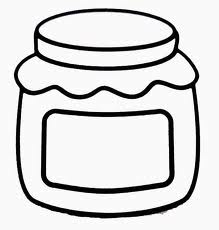 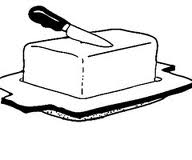 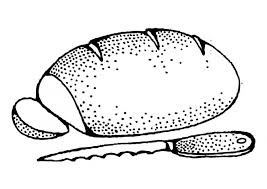 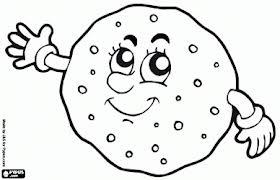 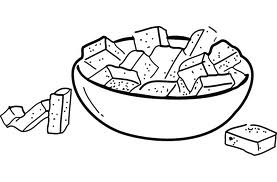 Ecris le numéro des mois, colorie les mois de la Bénichon en orange.Colle la feuille dans le cahier jaune